BfH First meeting (St Andrews, 5 December 2018)Venue: Bute Building (room C28) – see map, below.How to get here: If you plan to travel by train, get off at Leuchars train station and get on bus 99 going to St Andrews. Get off the bus at St Andrews bus station (highlighted in the attached map) and walk to St Mary's Quad on South Street. I will wait you inside the quad by the big tree and will take you to the Bute Building (also highlighted in the map) at 10.30am for coffees. Programme (see link on the webpage): The programme will start off at 11am with presentations about our projects. Given the topic 'fundamental->translational research', this is a chance for you to explain why your research matters and also to find out what others are doing. Please send Veronika Ambrozova (va26@st-andrews.ac.uk) your slides by 2nd December so that I can make sure everything works well when you arrive.In the afternoon we will hear talks with an overall theme 'Leptin: from molecules to people' which will be given by four speakers from St Andrews and Dundee (see attached programme for details). The theme fits in nicely with the meeting's topic as the speakers will cover a variety of research techniques and in the end we will see its importance for patients. 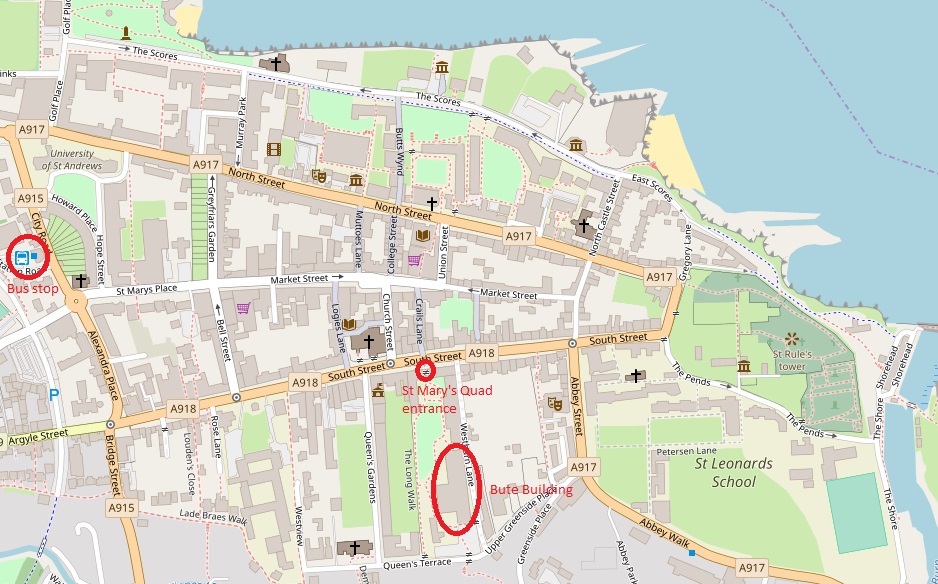 